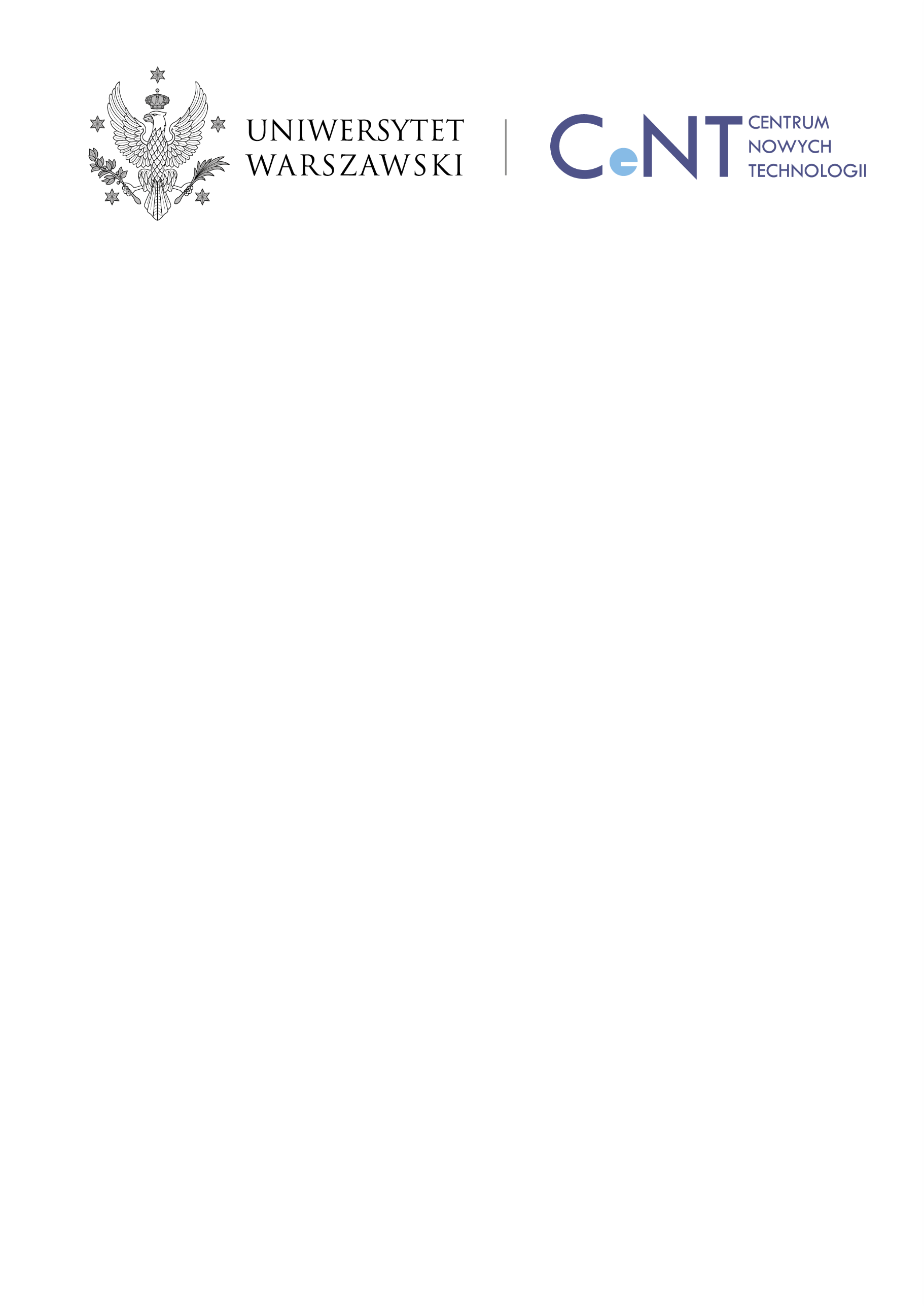 Data …………………..DLA PODMIOTÓW ZEWNĘTRZNYCHFormularz zgłoszenia wydarzenia na terenie obiektu CeNT I* *Związanego z: z programem kształcenia i działalnością dydaktyczno-naukowąnie związanym z programem kształcenia i działalnością dydaktyczno-naukowąCeNT UW jako współorganizator wydarzenia1. Organizator wydarzenia ………………:...............................................................................................2. Dane organizatora (nazwa firmy, dane adresowe, NIP): …………………………………………………………………………………………………………………………………………………………………………………………………………………………………………………………………………3. Osoba zgłaszająca (imię, nazwisko, tel. kontaktowy):………………………………………………..4. Nazwa wydarzenia:…………………………………………………………………………………….5. Termin (+godziny) wydarzenia: .............................................................................................................6. Cel wydarzenia: ………………………………………………………………………………………..7. Instytucje/podmioty prawne, biorące udział w wydarzeniu:1) ........................................................................................................................................................2) ........................................................................................................................................................3) ........................................................................................................................................................8. Wymagania powierzchniowe (aula, atrium, sale wykładowe, itp.): Podczas wynajmu, w holu Atrium i przyległej wnęce liczba osób nie może przekroczyć 200 (wg przepisów  przeciwpożarowych i BHP budynku)...................................................................................................................................................................9. Szacowana liczba uczestników: ...........................................................................................................10. Wnioskowane o wsparcie IT w CeNT UW, w zakresie (konieczne wcześniejsze sprawdzenie sprzętu z pracownikiem LAN-u ):nagłośnienie sali, mikrofony rzutnikkomputer do prezentacjiwskaźnik/pilot do zmiany slajdów prezentacjipomoc przy uruchomieniu ww. urządzeńobecność pracownika z Działu IT w trakcie wydarzenia (usługa informatyczna na życzenie klienta – 160 PLN netto za godzinę + podatek VAT)inne: .....................................................................................................................11. Harmonogram wydarzenia (załącznik w postaci programu)12. Szczegółowe informacje o liczbie uczestników wydarzenia:Załącznik:  lista  osób zawierająca informacje: imię i nazwisko, firma13. Dane kontaktowe osoby odpowiedzialnej ze strony organizatora: …………………………………..……………………………………………………………………………………………………………14. Dane firmy cateringowej (wybranej przez organizatora we własnym zakresie) oraz rodzaj cateringu:…………………………………………………………………………………………………………………………………………………………………………………………………………………………serwis kawowyserwis kanapkowygorący bufet15. Udział mediów:TAK, jakie …………………………..…………………………………………………NIE16. Wymagane służby (we własnym zakresie, dla imprez powyżej 50 osób) – ratownik medyczny, ochrona i opiekun akademicki (w przypadku stowarzyszenia/samorządu studenckiego), dane firm + imię i nazwisko…………………………………………………………………………………………………………………………………………………………………………………………………………………………17. Inne istotne informacje: ……………………………………………………………………………………………………………………………………………………………………………………….………………………………………………………………………………………………………….Łączna kwota: ……………………… + 23% VATRezerwacja jest ważna po akceptacji Dyrekcji.		Oświadczam, że zapoznałem/am się:z wewnętrznym regulaminem rezerwacji pomieszczeń w budynku CeNT I (wymagane)z Zarządzeniem nr 110 Rektora Uniwersytetu Warszawskiego z dnia 12 września 2022 r. w sprawie zasad organizacji i  bezpieczeństwa imprez (wymagane)………..………………………………………..			                                  	        data i podpis osoby upoważnionej                      do reprezentowania jednostki zgłaszającej   ----------------------------------------------------------------------------------------------------------------------------------------------------   Wypełnia administracja CeNT UWWyrażam zgodę, obciążając kosztami organizacji wydarzenia organizatora – wg stawki dla podmiotów zewnętrznych.     ...................................................                                                                                                                 Pieczęć i podpis                                                              Z-cy Dyrektora CeNT UW                                                               ds. InfrastrukturyDostarczenie prawidłowo wypełnionego formularza wraz z niezbędnymi informacjami dotyczącymi organizacji i bezpieczeństwa wydarzenia:W przypadku imprezy do 50 uczestników – co najmniej 5 dni przed terminem rozpoczęcia imprezy. W przypadku imprezy powyżej 50 uczestników – co najmniej 2 tygodnie przed terminem rozpoczęcia imprezy.